Dates for this coming term:Hawks’ Class Assembly ~ 10th October from 15:00-15:25Information about Reading ~ 12th October for a 15:45 start. INFANT ParentsEvening Illumination Walk ~ Friday 13th October. Details have been sent home for the children involved.Eagles’ Class Assembly ~ 17th October from 15:00-15:25Halloween PTFA Event ~ 19th October 18:00-20:00  Sold OutOpen afternoon ~ 20th October.  Families are invited to come into school from 14:30 to learn how maths is being taught in your child’s class.Finish for Half Term for two week’s closure at the normal time of 15:30Parents’ Evenings ~ Monday 6th November and Wednesday 8th November from 16:00-18:30 Kestrels’ Class Assembly ~ Tuesday 7th November 15:00-15:25Falcons’ Class Assembly ~ Tuesday 14th November 15:00-15:25.Doves’ Class Assembly ~ Tuesday 21st November 15:00-15:25Owls’ Class Assembly ~ Tuesday 28th November 15:00-15:252nd Parent Forum ~ date to be decided within the week beginning 4th December.  18:00-19:00.  So far topics to be discussed are our Mixed Age Classes and our Music provision.  We will put a link on nearer the time where you can register your interest and a topic you would like to be discussed.Little Chicks’ and Ducklings’ Nativities ~ Tuesday 12th December at 09:30, 14:00 and Wednesday 13th December at 09:30Years One and Two Christmas Productions ~ Thursday 14th December at 14:00, 18:00 and Friday 15th December at 09:30.Christmas Candlelit Carol Service ~ 19th December from 18:00 at Rossall Chapel.  All families are welcome.Christmas Market ~ Thursday 21st December at 15:00 -17:00 in our large playground.End of Term Friday 22nd December at 14:30.  Please keep look at this section as we will be adding information.Any amendments will be highlighted in red.Thank you for your patience for your weekly newsletter.  Over the week I held Pupil Progress meetings with each of our teachers.  We have looked at how we are meeting the needs of the different learners.  We will be sharing this information during the parents’ evening after the half term break and provide you with the next steps for your child’s learning.  It is pleasing to see that all our children are making progress across school.  Iain Siddall (our new Chair of Governors) is visiting our school this Thursday to see all the classes and to get up to speed with our school.  We are sure that he will be happy with how our school is operating and will then be making regular visits to keep abreast of how we develop.PTFA Update:We were chatting with the PTFA about fund raising ideas.  We are to start providing hot buttered toast at playtimes after half term for a price of 10p a slice. Our prefects will run this facility under the guidance of the staff.  We also would like to carry out a ‘fairy cake Friday’ where cakes are donated a class at a time and sold at home time.  This again will start next half term.If anybody else has any great suggestions then please let our active PTFA team know. Our Christmas Market is scheduled to take place on the 21st December from 15:00-17:30. If you would like to be included in this event and sell a product please note that the PTFA are charging £10 per pitch and will ask for a 10% donation towards our PTFA funds to be made.PTFA aims to support school with buying resources to better support the learning opportunities of the children and this year plans to buy each class two laptops for extension and support work to take place.  Please find below up to date details of trip funding: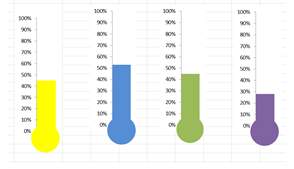 If you haven’t already please could you make your trip payments via parent pay or cheque?Ducklings ~ £20 contribution per childParrots, Herons and Robins  ~ £22 contribution per childKestrels, Doves and Owls ~ £24 contribution per childFalcons, Hawks and Eagles ~ £30 contribution per child https://www.parentpay.com/public/client/security/#/login or pay via a cheque.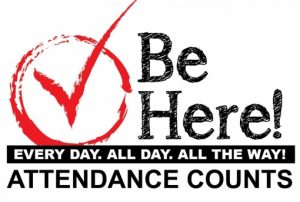 Well done to the following Stars of the week: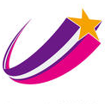 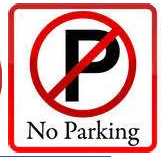 Thank you for all your continued support for all that takes place inside and beyond school.Susan McGrathHeadteacher.Yellow Ducklings
99% with 1 lateBrown Ducklings
99% with 2 latesParrots96% with 1 lateHerons
98% with 3 latesRobins 
98% with 4 latesOwls
98%  with 3 latesKestrels
99% with 0 latesDoves 
96% with 4 latesFalcons
96% with 3 latesHawks
97% with 5 latesEagles
99% with 1 lateWell done to those for making it to school every day on time!